Service application MotorsportsMiracles for Vets, application process requires a credit score (may be obtained free through Credit agencies full credit report is not needed), proof of service (DD-214 or other official documentation) and a written statement for “why” the request is being made including the impact that approval or denial may have on the Veteran’s quality of life. 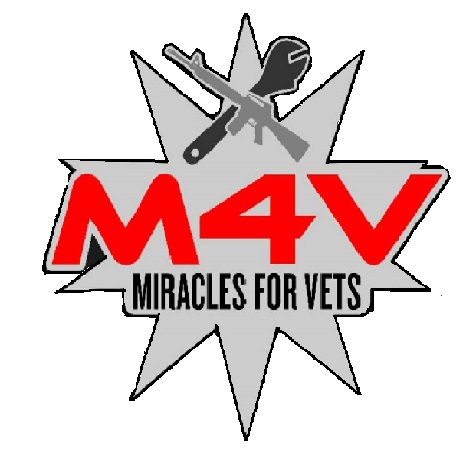 current employmentmilitary service informationpersonal/ proffesional REFERENCESagreementRequest is subject to availability and needs. Miracles for Vets may use provided information in contact with partnering organizations to supply necessary/ reasonable requests.By submitting this application, you authorize  to make inquiries into the references that you have supplied.Insurance and other related expenses are responsibility of the owner as applicable by state law. Vehicles received and donated are “AS IS” and Miracles for Vets does not imply or guarantee any warranty.Miracles for Vets does NOT guarantee acceptance of all applications nor has implied doing so. Acceptance does not guarantee delivery of any item(s) Miracles for Vets does not promise transfer if title and fees associated with transfer of ownership of a vehicle to be covered, recipient MAY need to cover costs out of pocket. Send completed application to M4Vboss@gmail.com or by mail Miracles for Vets 1115 26th AVE S #8 Grand Forks, North Dakota 58275SIGNATURESTitleStart DateCompany namePlease select reason of request, for other please specify primary transportationPhone | FaxPlease select reason of request, for other please specify work needs E-mailPlease select reason of request, for other please specify disability accommodationCompany addressCity, State ZIP CodePlease select reason of request, for other please specify OtherBranch of serviceRank at discharge/ retirementDisability rating Entry/ exit dates (MM/YY-MM/YY)NameRelationship AddressPhone City, State ZIP CodeE-mailName RelationshipAddressPhoneCity, State ZIP CodeE-mailCompany nameRelationshipAddressPhoneCity, State ZIP CodeE-mailNameSignature Address Name City, state, zipDate